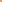 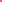 TermDefinitionExampleCount in ones, twos, tensSay numbers in order jumping in sets. 1,2,3,4,5,5,6,7,8,9,10,11,12,13…2,4,6,8,10,12,14,16,18,20,22…10,20,30,40,50,60,70,80,90,100                                  ShareDividing into equal groups – give one to each numbered group in turn.Groups ofMaking sets of an agreed number e.g. 5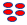 Equal groupsMaking sets of equal groups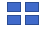 OddA number that cannot be divided into two equal groups5 is an odd number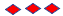 TermDefinitionDefinitionExampleEvenA number that can divided into two equal groupsA number that can divided into two equal groups6 is an even numberInstructional VocabularyInstructional VocabularyInstructional VocabularyInstructional VocabularyCount outCount outShare outShare outLeftLeftLeft overLeft overCount back in twos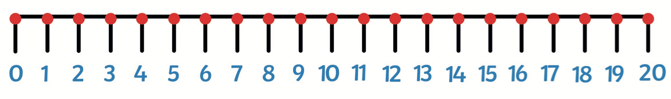 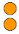 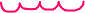 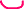 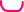 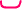 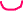 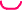 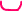 Halves up to 10Halves up to 10Half of 2 = 1Half of 4 = 2Half of 6 = 3Half of 8 = 4Half = 10 = 5Count back fives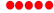 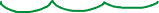 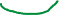 Half mulitples of 10Half mulitples of 10Half of 10 = 5          Half of 60 = 30Half of 20 = 10        Half of 70 = 35Hald of 30. = 15      Half of 80 = 40Half of  40 = 20       Half od 90 = 45Half of  50 = 25       Half of 100 = 50Count back tens 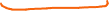 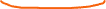 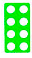 How many 2’s? 5s? 10?Grouping objects into sets of 2/ 5 or 10.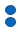 Count the number of sets – 6 groups of 2Grouping objects into sets of 2/ 5 or 10.Count the number of sets – 6 groups of 2All even numbers will divide by two10 divides by 2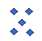 6 divides by 2